Burger za zajtrk, ki pospešuje delovanje malih sivih celic!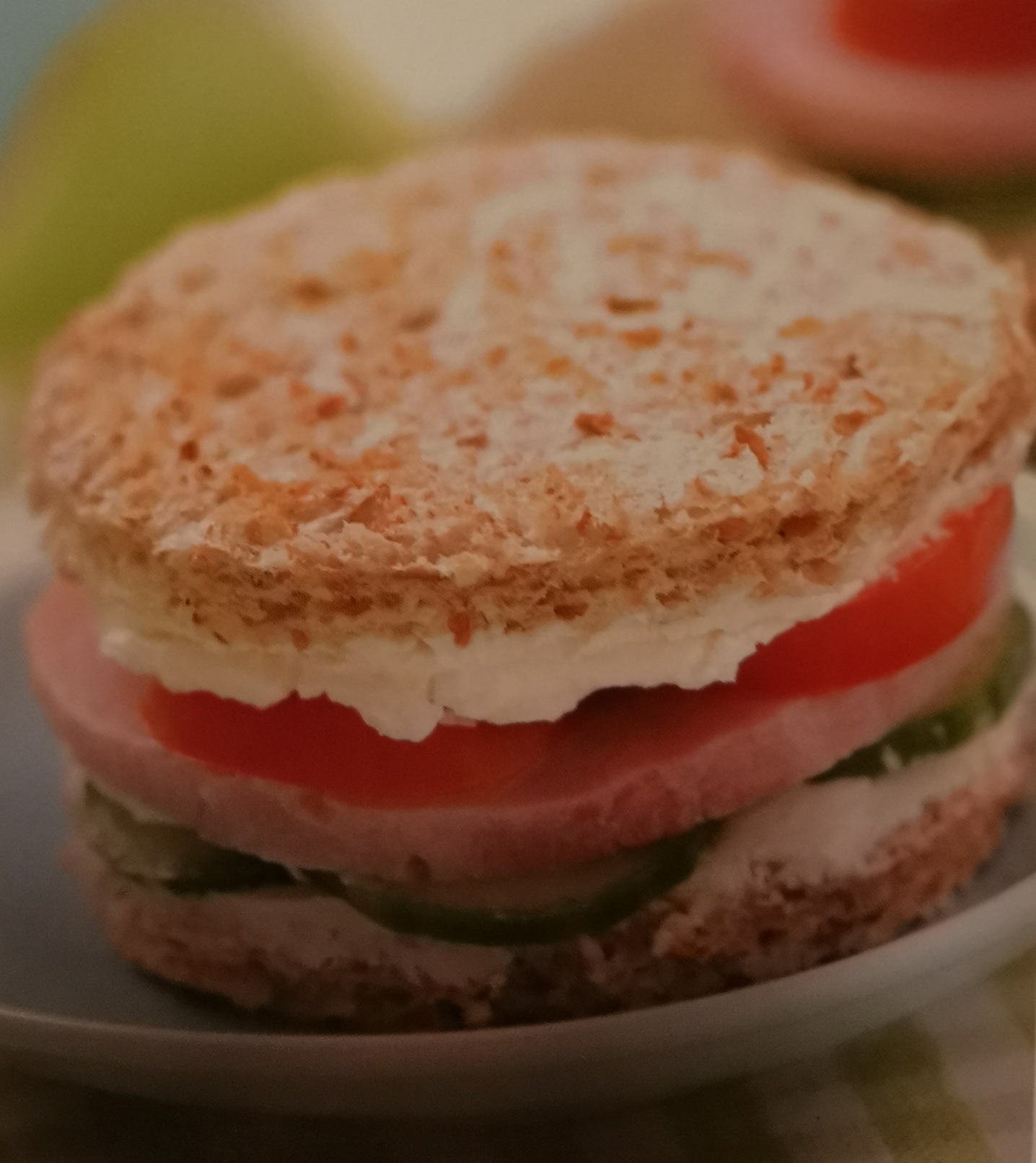 Sestavine:2 rezini polnozrnatega toasta1 češnjev paradižnik2 rezini kumarice1 rezina sira1 rezina puste puranje šunke1 žlička svežega sirčkaPriprava:Češnjev paradižnik operi in prečno zreži na rezinice.Polnozrnat toast z modelčkom za piškote ali s kozarcem izreži na dva kroga. Kroge toasta premaži s sveži sirčkom, dve rezini obloži s kumarico in paradižnikom. Tudi iz šunke izreži krog. Kruh obloži s šunko in sirom, pokrij s krogom in rahlo stisni skupaj.Dober tekJ